Publicado en Madrid el 20/03/2023 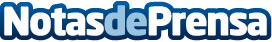 Formación Universitaria, Mejor Centro a nivel nacional especializado en los cursos adaptados a los Certificados de ProfesionalidadLa institución académica Formación Universitaria recibió en la gala de los Premios Excelencia Educativa del pasado 14 de marzo el premio al Mejor Centro Nacional especializado en los cursos adaptados a los Certificados de Profesionalidad Datos de contacto:Pilar Medialdea910783595Nota de prensa publicada en: https://www.notasdeprensa.es/formacion-universitaria-mejor-centro-a-nivel Categorias: Nacional Educación Premios Cursos http://www.notasdeprensa.es